ODDIEL 1: Identifikácia látky/zmesi a spoločnosti/podniku1.1. Identifikátor produktu1.1. Identifikátor produktu1.1. Identifikátor produktuObchodný názovObchodný názovCyklon Tekutý kov tužidloUFI:  8W10-5036-600R-DRGYUFI:  8W10-5036-600R-DRGYUFI:  8W10-5036-600R-DRGYKódKód19060011.2. Relevantné identifikované použitia látky / zmesiUniverzálne použiteľný 2 zložkový tmel na rôzne opravy a použitiaPoužitia, ktoré sa neodporúčajúProdukt nesmie byť používaný inými spôsobmi, než ktoré sú uvedené v oddiele 1.1.3. Údaje o dodávateľovi karty bezpečnostných údajov1.3. Údaje o dodávateľovi karty bezpečnostných údajovDodávateľ - obchodné menoGYNEX - CHEMALEX s.r.o.IČO53456432UlicaNa Lánoch 3298/10Smerové číslo821 04MestoBratislava - mestská časť RužinovSlovenská republikaTelefónne/faxové číslo+412 905 568 121Osoba zodpovedná za kartugynexchemalex@gynexchemalex.skE-mailgynexchemalex@gynexchemalex.sk1.4. Núdzové telefónne čísloNÁRODNÉ TOXIKOLOGICKÉ INFORMAČNÉ CENTRUMUniverzitná nemocnica Bratislava, pracovisko Kramáre Klinika pracovného lekárstva a toxikológie Limbová 5, 833 05 Bratislava telefón: +421 2 54 774 166 mobil: +421 911 166 066, fax: +421 2 547 74 605 e-mail: ntic@ntic.sk.ODDIEL 2: Identifikácia nebezpečnosti2.1. Klasifikácia látky/zmesiKlasifikácia bola vykonaná podľa zákona č. 67/2010 Z. z. o podmienkach uvedenia chemických látok a chemických zmesí na trh a o zmene a doplnení niektorých zákonov (chemický zákon). Klasifikácia podľa nariadenia (ES) č. 1272/2008Žieravosť/dráždivosť kože  - Skin Corr. 1B, H314Respiračná/kožná senzibilizácia - Kožná senz. 1 - Skin Sens. 1, H317Vážne poškodenie očí/podráždenie očí  - Eye Dam. 1, H318Najvýznamnejšie nepriaznivé účinky na ľudské zdravie a na životné prostredie Spôsobuje vážne poleptanie kože a poškodenie očí. Môže vyvolať alergickú kožnú reakciu. Spôsobuje vážne poškodenie očí. 2.2. Prvky označovaniaPiktogramy GHS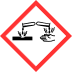 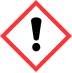 Výstražné slovoNebezpečenstvoVýstražné upozorneniaH314 Spôsobuje vážne poleptanie kože a poškodenie očí.H317 Môže vyvolať alergickú kožnú reakciu.Bezpečnostné upozornenia – prevenciaP101 Ak je potrebná lekárska pomoc, majte k dispozícii obal alebo etiketu výrobku.P102 Uchovávajte mimo dosahu detí. P280 Noste ochranné rukavice/ochranný odev/ochranné okuliare/ochranu tváre.Bezpečnostné upozornenia – odozvaP301+P330+P331 PO POŽITÍ: vypláchnite ústa. NEVYVOLÁVAJTE zvracanie. P303+P361+P353 PRI KONTAKTE S POKOŽKOU (alebo vlasmi): Vyzlečte všetky kontaminované časti odevu. Pokožku ihneď opláchnite vodou alebo sprchou. P305+P351+P338 PO ZASIAHNUTÍ OČÍ: Niekoľko minút ich opatrne vyplachujte vodou. Ak používate kontaktné šošovky a je to možné, odstráňte ich. Pokračujte vo vyplachovaní. P310 Okamžite volajte lekára.Bezpečnostné upozornenia – zneškodňovanieP501 Zneškodnite obsah/nádobu odovzdaním osobe oprávnenej pre nakladanie s odpadmi alebo vrátením dodávateľovi.Obsahuje  trietyléntetramín (3-aminopropyl) tri(etoxy) silánObal musí byť opatrený hmatateľnou výstrahou pre nevidomých. Obal musí byť opatrený uzáverom odolným proti otvoreniu deťmi.2.3. Iná nebezpečnosťLátka / zmes neobsahuje látky PBT / vPvB v súlade s nariadením (ES) č. 1907/2006, príloha XIII.Žiadne informácie o iných nebezpečenstváchODDIEL 3: Zloženie/informácie o zložkách3.1. Látky: netýka sa3.2. Zmesi3.2. Zmesi3.2. Zmesi3.2. Zmesi3.2. Zmesi3.2. Zmesi3.2. ZmesiChemická identita zložkyCASECRegistračné čísloCASECRegistračné čísloTriedy, kategórie nebezpečnostiVýstražné upozorneniaOznačovanieKódy piktogramov a výstražných slovKoncentrácia,2’-(etylénbisimino)di(etán-1- amín); trietyléntetramín112-24-3203-950-6112-24-3203-950-6Acute Tox. 4 Skin Corr. 1B Skin Sens. 1 Aquatic Chronic 3 H312 H314 H317 H412 GHS05 GHS07 Dgr(5 – 15) %2,4,6-tris(dimetylaminometyl)fenol90-72-2202-013-901-2119560597-2790-72-2202-013-901-2119560597-27Acute Tox. 4 Eye Irrit. 2 Skin Irrit. 2 H302 H319 H315 GHS07 Wng (1 – 5) %(3-aminopropyl)tri(etoxy)silán; 3-(trietoxysilyl)propán-1-amín919-30-2213-048-401-2119480479-24919-30-2213-048-401-2119480479-24Acute Tox. 4 Skin Corr. 1B H302 H314GHS05 GHS07 Dgr(1 – 3) %Plné znenie H-výstražných upozornení je v oddiele 16. Plné znenie H-výstražných upozornení je v oddiele 16. Plné znenie H-výstražných upozornení je v oddiele 16. Plné znenie H-výstražných upozornení je v oddiele 16. Plné znenie H-výstražných upozornení je v oddiele 16. Plné znenie H-výstražných upozornení je v oddiele 16. Plné znenie H-výstražných upozornení je v oddiele 16. Látka s expozičným limitom v pracovnom ovzdušíLátka s expozičným limitom v pracovnom ovzdušížiadnežiadnežiadnežiadnežiadneLátka so špecifickými koncentračnými limitmi / M-faktormiLátka so špecifickými koncentračnými limitmi / M-faktormižiadnežiadnežiadnežiadnežiadneODDIEL 4: Opatrenia prvej pomoci4.1. Opis opatrení prvej pomoci4.1. Opis opatrení prvej pomociDbajte na vlastnú bezpečnosť. Ak sa prejavia zdravotné ťažkosti alebo v prípade pochybností, upovedomte lekára a poskytnite mu informácie z tejto karty bezpečnostných údajov. Pri bezvedomí umiestnite postihnutú osobu do stabilizovanej polohy naboku s mierne zaklonenou hlavou a dbajte o priechodnosť dýchacích ciest, nikdy nevyvolávajte vracanie. Ak vracia postihnutý sám, dbajte na to, aby nedošlo k vdýchnutiu zvratkov. Pri stavoch ohrozujúcich život najprv vykonávajte resuscitáciu postihnutej osoby a zaistite lekársku pomoc. Zástava dychu - okamžite vykonávajte umelé dýchanie. Zástava srdca - okamžite vykonávajte nepriamu masáž srdcaPokyny na prvú pomoc pri inhaláciiDbajte na vlastnú bezpečnosť, nenechajte postihnutého chodiť! Ihneď prerušte expozíciu, dopravte postihnutú osobu na čerstvý vzduch. Pozor na kontaminovaný odev. Podľa situácie volajte záchrannú službu a zaistite lekárske ošetrenie vzhľadom k častej nutnosti ďalšieho sledovania po dobu najmenej 24 hodín.Pokyny na prvú pomoc pri kontakte s kožouZoblečte postriekaný odev. Pred umytím alebo v jeho priebehu odložte prstene, hodinky, náramky, ak sú v miestach zasiahnutej pokožky. Podľa situácie volajte záchrannú službu a zaistite vždy lekárske ošetrenie. Zasiahnuté miesta oplachujte prúdom pokiaľ možno vlažnej vody po dobu 10-30 minút; nepoužívajte kartáč, mydlo ani neutralizáciu. Pokožku opláchnite vodou/sprchou. Opatrne niekoľko minút oplachujte vodou.Pokyny na prvú pomoc pri kontakte s očamiIhneď vyplachujte oči prúdom tečúcej vody, roztvorte viečka (aj násilím); ak má postihnutá osoba kontaktné šošovky, ihneď ich vyberte. V žiadnom prípade nevykonávajte neutralizáciu! Vyplachujte 10-30 minút od vnútorného kútika k vonkajšiemu, aby nebolo zasiahnuté druhé oko. Podľa situácie volajte záchrannú službu alebo zaistite čo najrýchlejšie lekárske ošetrenie. Na vyšetrenie musí byť odoslaný každý aj v prípade malého zasiahnutia.Pokyny na prvú pomoc pri požitíNEVYVOLÁVAJTE VRACANIE - hrozí nebezpečenstvo ďalšieho poškodenia tráviaceho traktu!!! Hrozí perforácia pažeráka aj žalúdka! OKAMŽITE VYPLÁCHNITE ÚSTNU DUTINU VODOU A DAJTE VYPIŤ 2-5 dl chladnej vody na zmiernenie tepelného účinku žieraviny. Väčšie množstvo požitej tekutiny nie je vhodné, mohlo by vyvolať zvracanie a prípadné vdýchnutie žieravín do pľúc. Postihnutý osobu nenúťte piť, najmä ak už má bolesti v ústach alebo v krku. V tom prípade nechajte postihnutého iba vypláchnuť ústnu dutinu vodou. NEPODÁVAJTE AKTÍVNE UHLIE! Podľa situácie volajte záchrannú službu alebo zaistite čo najrýchlejšie lekárske ošetrenie.4.2 Najdôležitejšie príznaky a účinky4.2 Najdôležitejšie príznaky a účinky4.2 Najdôležitejšie príznaky a účinkyAkútnePri vdýchnutí: Vdychovanie pár môže spôsobiť poleptanie dýchacieho traktu.Pri kontakte s pokožkou: Spôsobuje ťažké poleptanie kože. Môže vyvolať alergickú kožnú reakciu.Po zasiahnutí očí: Spôsobuje vážne poškodenie očí.Po požití: Môže dôjsť k poleptaniu tráviaceho traktu.OneskorenéPri vdýchnutí: Vdychovanie pár môže spôsobiť poleptanie dýchacieho traktu.Pri kontakte s pokožkou: Spôsobuje ťažké poleptanie kože. Môže vyvolať alergickú kožnú reakciu.Po zasiahnutí očí: Spôsobuje vážne poškodenie očí.Po požití: Môže dôjsť k poleptaniu tráviaceho traktu.4.3. Údaj o akejkoľvek potrebe okamžitej lekárskej starostlivosti a osobitného ošetrenia4.3. Údaj o akejkoľvek potrebe okamžitej lekárskej starostlivosti a osobitného ošetreniaLiečba symptomatická.Osobitné prostriedky na pracoviskuOsobitné prostriedky na pracoviskuneuvádzajú saODDIEL 5: Protipožiarne opatreniaODDIEL 5: Protipožiarne opatreniaODDIEL 5: Protipožiarne opatrenia5.1. Vhodné hasiace prostriedkyPena odolná alkoholu, oxid uhličitý, prášok, voda - striekajúci prúd, vodná hmla.Nevhodné hasiace prostriedkyVoda - plný prúd.5.2. Osobitné ohrozenia vyplývajúce z látky alebo zo zmesi5.2. Osobitné ohrozenia vyplývajúce z látky alebo zo zmesiPri požiari môže dochádzať k vzniku oxidu uhoľnatého a uhličitého a ďalších toxických plynov. Vdychovanie nebezpečných rozkladných (pyrolýznych) produktov môže spôsobiť vážne poškodenie zdravia. 5.3. Rady pre hasičov5.3. Rady pre hasičovSamostatný dýchací prístroj (SDP) s chemickým ochranným oblekom len v prípade možného osobného (tesného) kontaktu. Použite izolačný dýchací prístroj a celotelový ochranný oblek. Uzavreté nádoby s produktom v blízkosti požiaru chlaďte vodou. Kontaminované hasivo nenechajte uniknúť do kanalizácie, povrchových a podzemných vôd.InéInéneuvádza saODDIEL 6: Opatrenia pri náhodnom uvoľnení6.1. Osobné bezpečnostné opatrenia, ochranné prostriedky a núdzové postupyPoužívajte osobné ochranné pracovné prostriedky. Postupujte podľa pokynov, obsiahnutých v oddieloch 7 a 8. Nevdychujte aerosóly. Zabráňte kontaktu s pokožkou a očami.6.2. Bezpečnostné opatrenia pre životné prostredieZabráňte kontaminácii pôdy a úniku do povrchových alebo podzemných vôd. 6.3. Metódy a materiál na zabránenie šíreniu a vyčistenieRozliaty produkt pokryte vhodným (nehorľavým) absorbujúcim materiálom (piesok, kremelina, zemina a iné vhodné absorpčné materiály), zhromaždite v dobre uzavretých nádobách a odstráňte podľa oddielu 13. Pri úniku veľkého množstva produktu informujte hasičov a iné kompetentné orgány. Po odstránení produktu umyte kontaminované miesto veľkým množstvom vody. Nepoužívajte rozpúšťadlá.6.4. Odkaz na iné oddiely7, 8, 13ODDIEL 7: Zaobchádzanie a skladovanie7.1. Bezpečnostné opatrenia na bezpečné zaobchádzanieNevdychujte aerosóly. Zabráňte kontaktu s pokožkou a očami. Po manipulácii starostlivo umyte ruky a zasiahnuté časti tela. Používajte iba na voľnom priestranstve alebo v dobre vetranom priestore. Používajte osobné ochranné pracovné prostriedky podľa oddielu 8. Dbajte na platné právne predpisy o bezpečnosti a ochrane zdravia.7.2. Podmienky na bezpečné skladovanie vrátane akejkoľvek nekompatibilitySkladujte v tesne uzavretých obaloch na chladných, suchých a dobre vetraných miestach na to určených. Uchovávajte uzamknuté. Nádobu uchovávajte tesne uzavretú. Skladovacia trieda 12 - Nehorľavé kvapaliny v nehorľavých obaloch7.3. Špecifické konečné použitianeuvádzajú saODDIEL 8: Kontroly expozície/osobná ochrana8.1. Kontrolné parametre8.1. Kontrolné parametreNPEL:žiadne8.2. Kontroly expozície – primerané technické zabezpečenieDbajte na obvyklé opatrenia na ochranu zdravia pri práci a najmä na dobré vetranie. To sa dá dosiahnuť iba miestnym odsávaním alebo účinným celkovým vetraním. Ak sa tak nedá dodržať NPEL, musí sa použiť vhodná ochrana dýchacích ústrojov. Pri práci nejedzte, nepite a nefajčite. Po práci a pred prestávkou na jedlo a oddych si dôkladne umyte ruky vodou a mydlom.Kontroly expozície – individuálne ochranné opatreniaOchrana dýchacích orgánov: Maska s filtrom v zle vetrateľnom prostredí.Ochrana očí: Ochranné okuliare alebo štít na tvár (podľa charakteru vykonávanej práce).Ochrana rúk: Ochranné rukavice odolné výrobku. Dbajte na odporúčania konkrétneho výrobcu rukavíc pri výbere vhodnej hrúbky, materiálu a priepustnosti. Dbajte na ďalšie odporúčania výrobcuOchrana tela: Ochranný pracovný odev. Znečistenú pokožku dôkladne umyte. Tepelná nebezpečnosť Neuvedené.Kontroly environmentálnej expozícieDbajte na obvyklé opatrenia na ochranu životného prostredia, viď bod 6.2. Zabráňte vniknutiu do pôdy, povrchovej vody alebo kanalizácieODDIEL 9: Fyzikálne a chemické vlastnosti9.1. Informácie o základných fyzikálnych a chemických vlastnostiachHodnotaJednotkaMetódaSkupenstvoPasta kvapalné pri 20°CFarbasiváZápachcharakteristickýTeplota topenia / tuhnutiaúdaj nie je k dispozícii Teplota varu alebo počiatočná teplota varu a rozmedzie  mäknutiaúdaj nie je k dispozíciiHorľavosťúdaj nie je k dispozícii Dolná / horná medza výbušnostiúdaj nie je k dispozícii%Teplota vzplanutiaúdaj nie je k dispozíciiTeplota samovznieteniaúdaj nie je k dispozícii Teplota rozkladu> 150°CpHúdaj nie je k dispozícii Kinetická viskozitaúdaj nie je k dispozíciicpsRozpustnosť Vo vode nerozpustnýRozdeľovacia konštanta (hodnota log)údaj nie je k dispozíciiTlak párúdaj nie je k dispozíciimm Hg Hustota / relatívna hustota1,35-1,45g/cm3Relatívna hustota párúdaj nie je k dispozícii Vlastnosti častícúdaj nie je k dispozícii 9.2. Iné informácieobsah organických rozpúšťadiel (VOC) 0obsah organických rozpúšťadiel (VOC) 0obsah organických rozpúšťadiel (VOC) 0ODDIEL 10: Stabilita a reaktivita10.1. ReaktivitaNeuvádza sa10.2. Chemická stabilitaZa bežných podmienok je zmes stabilná. 10.3. Možnosť nebezpečných reakciíNie sú známe. 10.4. Podmienky, ktorým sa treba vyhnúťPri normálnom spôsobe použitia je produkt stabilný, k rozkladu nedochádza. Chráňte pred plameňmi, iskrami, prehriatím a pred mrazom. 10.5. Nekompatibilné materiályChráňte pred silnými kyselinami, zásadami a oxidačnými činidlami. 10.6. Nebezpečné produkty rozkladuPri normálnom spôsobe použitia nevznikajú. Pri vysokých teplotách a pri požiari vznikajú nebezpečné produkty, ako napr. oxid uhoľnatý a oxid uhličitý.ODDIEL 11: Toxikologické informácie11.1. Informácie o triedach nebezpečnosti vymedzených v nariadení (ES) č. 1272/200811.1. Informácie o triedach nebezpečnosti vymedzených v nariadení (ES) č. 1272/2008Akútna toxicitaPre zmes nie sú žiadne toxikologické údaje k dispozícii.Zdraviu škodlivý pri požití alebo vdýchnutí.Poleptanie kože/podráždenie kožeSpôsobuje vážne poleptanie kože a poškodenie očí.Vážne poškodenie očí/podráždenie očíSpôsobuje vážne poleptanie kože a poškodenie očí. Spôsobuje vážne poškodenie očí.Respiračná alebo kožná senzibilizáciaMôže vyvolať alergickú kožnú reakciu.Mutagenita zárodočných buniekNa základe dostupných údajov nie sú kritéria pre klasifikáciu splnené. KarcinogenitaNa základe dostupných údajov nie sú kritéria pre klasifikáciu splnené. Reprodukčná toxicitaNa základe dostupných údajov nie sú kritéria pre klasifikáciu splnené. Toxicita pre špecifický cieľový orgán (STOT) – jednorazová expozíciaNa základe dostupných údajov nie sú kritéria pre klasifikáciu splnené.Toxicita pre špecifický cieľový orgán (STOT) – opakovaná expozíciaNa základe dostupných údajov nie sú kritéria pre klasifikáciu splnené.Aspiračná nebezpečnosťNa základe dostupných údajov nie sú kritéria pre klasifikáciu splnené.11.2. Informácie o inej nebezpečnosti: Vlastnosti endokrinných disruptorov (rozvracačov): Zmes ich neobsahuje.11.2. Informácie o inej nebezpečnosti: Vlastnosti endokrinných disruptorov (rozvracačov): Zmes ich neobsahuje.ODDIEL 12: Ekologické informácie12.1. ToxicitaToxický pre vodné organizmy, s dlhodobými účinkami.12.2. Perzistencia a degradovateľnosťÚdaj nie je k dispozícii.12.3. Bioakumulačný potenciálNeuvedené.12.4. Mobilita v pôdeNeuvedené.12.5. Výsledky posúdenia PBT a vPvBProdukt neobsahuje látky, ktoré spĺňajú kritériá pre látky PBT alebo vPvB v súlade s prílohou XIII, nariadenie (ES) č. 1907/2006 (REACH) v platnom znení.12.6. Vlastnosti endokrinných disruptorov (rozvracačov)Výrobok neobsahuje látky s vlastnosťami narušujúcimi endokrinný systém.12.7. Iné nepriaznivé účinkyNeuvedené.ODDIEL 13: Opatrenia pri zneškodňovaní13.1. Metódy spracovania odpaduNebezpečenstvo kontaminácie životného prostredia, postupujte podľa Zákona NR SR č. 79/2015 Z. z. o odpadoch, v znení neskorších predpisov a podľa vykonávacích predpisov o zneškodňovaní odpadov. Postupujte podľa platných predpisov o zneškodňovaní odpadov. Nepoužitý výrobok a znečistený obal uložte do označených nádob na zber odpadu a predajte na odstránenie oprávnenej osobe na odstránenie odpadu (špecializovanej firme), ktorá má oprávnenie na túto činnosť. Nepoužitý výrobok nevylievajte do kanalizácie. Nesmie sa odstraňovať spoločne s komunálnymi odpadmi. Prázdne obaly je možné energeticky využiť v spaľovni odpadov alebo ukladať na skládke príslušného zaradenia. Dokonale vyčistené obaly je možné odovzdať na recykláciu. Kód druhu odpadu: 08 04 09 odpadové lepidlá a tesniace materiály obsahujúce organické rozpúšťadlá alebo iné nebezpečné látky - nebezpečný odpad podľa smernice 2008/98/ES o nebezpečných odpadochODDIEL 14: Informácie o dopraveADR/ RID/ADNIMDGICAO14.1. Číslo OSN22592259225914.2. Správne expedičné označenie OSNTRIETYLÉNTETRAMÍN--14.3. Trieda nebezpečnosti pre dopravu8 Žieravé látky--14.4. Obalová skupinaII - látky predstavujúce stredné nebezpečenstvo--14.5. Nebezpečnosť pre životné prostredieneuvedené--14.6. Osobitné bezpečnostné opatrenia pre užívateľaOdkaz v oddieloch 4 až 8.--14.7. Doprava hromadného nákladu podľa prílohy II k dohovoru MARPOL 73/78 a Kódexu IBCNeuvedené--Identifikačné číslo nebezpečnosti 80 (Kemlerov kód) UN číslo 2259 Klasifikačný kód C7 Bezpečnostné značky 8EmS (pohotovostný plán) F-A, S-B Námorné znečistenie NieBaliace inštrukcie pasažier 851 Baliace inštrukcie kargo 855ODDIEL 15: Regulačné informácie15.1. Nariadenia/právne predpisy špecifické pre látku alebo zmes v oblasti bezpečnosti, zdravia a životného prostrediaPri vypracovávaní karty bezpečnostných údajov boli použité nasledovné zákony, nariadenia a vyhlášky:Nariadenie Európskeho parlamentu a Rady (ES) č. 1907/2006 o registrácii, hodnotení, autorizácii a obmedzovaní chemických látok (REACH) v znení aktuálnych predpisovKlasifikácia bola vykonaná podľa zákona č. 67/2010 Z. z. o podmienkach uvedenia chemických látok a chemických zmesí na trh a o zmene a doplnení niektorých zákonov (chemický zákon)Nariadenie Európskeho parlamentu a Rady (ES) č. 1272/2008 z 16. decembra 2008 o klasifikácii, označovaní a balení látok a zmesí, o zmene, doplnení a zrušení smerníc 67/548/EHS a 1999/45/ES a o zmene a doplnení nariadenia (ES) č. 1907/2006 v aktuálnom zneníZákon č. 79/2015 Z. z. o odpadochMedzinárodná cestná doprava nebezpečného tovaru ADRMedzinárodná železničná doprava nebezpečného tovaru RIDMedzinárodná námorná doprava nebezpečného tovaru IMDGMedzinárodná letecká doprava nebezpečného tovaru ICAO/IATANariadenie vlády SR č. 355/2006 Z. z.  o ochrane zdravia zamestnancov pred rizikami súvisiacimi s expozíciou  s chemickým faktorom pri práci v znení neskorších predpisovNariadenie vlády SR č. 356/2006 Z. z. a č. 301/2007 Z. z. o ochrane zdravia zamestnancov pred rizikami súvisiacimi s expozíciou s karcinogénnym a mutagénnym faktorom pri práciVyhláška MV SR č. 96/2004 Z. z. o protipožiarnej bezpečnostiNariadenie Európskeho parlamentu a Rady (ES) č.  648/2004 o detergentochNariadenie vlády SR č, 46/2009 Z. z., ktorým sa ustanovujú požiadavky na aerosólové rozprašovače15.2. Hodnotenie chemickej bezpečnostiNebolo vykonanéODDIEL 16: Iné informácieÚdaje o revízii-Ďalšie informácie dôležité z hľadiska bezpečnosti a ochrany zdravia človeka Výrobok nesmie byť - bez zvláštneho súhlasu výrobcu/dovozcu - používaný na iný účel ako je uvedené v oddiele 1. Užívateľ je zodpovedný za dodržiavanie všetkých súvisiacich predpisov na ochranu zdravia. Legenda k skratkám a akronymom použitým v karte bezpečnostných údajov ADR Európska dohoda o medzinárodnej cestnej preprave nebezpečných vecí BCF Biokoncentračný faktor CAS Chemical Abstracts Service CLP Nariadenie (ES) č. 1272/2008 o klasifikácii, označovaní a balení látok a zmesí DNEL Odvodené hladiny, pri ktorých nedochádza k žiadnym účinkom EC₅₀ Koncentrácia látky pri ktorej je zasiahnutých 50% populácie EINECS Európsky zoznam existujúcich obchodovaných chemických látok EmS Pohotovostný plán ES Číslo ES je číselný identifikátor látok na zozname ES EÚ Európska únia IATA Medzinárodná asociácia leteckých dopravcov IBC Medzinárodný predpis pre stavbu a vybavenie lodí hromadne prepravujúce nebezpečné chemikálie IC₅₀ Koncentrácia pôsobiaca 50% blokáduICAO Medzinárodná organizácia pre civilné letectvo IMDG Medzinárodná námorná preprava nebezpečného tovaru INCI Medzinárodné názvoslovie kozmetických zložiek ISO Medzinárodná organizácia pre normalizáciu IUPAC Medzinárodná únia pre čistú a aplikovanú chémiu LC₅₀ Smrteľná koncentrácia látky, pri ktorej možno očakávať, že spôsobí smrť 50% populácie LD₅₀ Smrteľná dávka látky, pri ktorej možno očakávať, že spôsobí smrť 50% populácie LOAEC Najnižšia koncentrácia s pozorovaným nepriaznivým účinkom LOAEL Najnižšia hladina, pri ktorej dochádza k nepriaznivým účinkom log Kow Oktanol-voda rozdeľovací koeficient MARPOL Medzinárodný dohovor o zabránení znečisťovania z lodí NOAEC Koncentrácia bez pozorovaného nepriaznivého účinku NOAEL Hladina bez pozorovaného nepriaznivého účinku NOEC Koncentrácia bez pozorovaného účinku NOEL Hladina bez pozorovaného účinku NPEL Najvyšší prípustný expozičný limitOEL Expozičné limity na pracovisku PBT Perzistentný, bioakumulatívny a toxický PNEC Predpokladaná koncentrácia, pri ktorej nedochádza k žiadnym účinkom ppm Počet častíc na milión (milióntina) REACH Registrácia, hodnotenie, autorizácia a obmedzovanie chemických látok RID Dohoda o preprave nebezpečného tovaru po železnici UN Štvormiestne identifikačné číslo látky alebo predmetu prebrané zo Vzorov predpisov OSN UVCB Látka neznámeho alebo variabilného zloženia, komplexné reakčné produkt alebo biologický materiál VOC Prchavé organické zlúčeniny vPvB Veľmi perzistentný a veľmi bioakumulatívny Pokyny pre školenie Zoznámiť pracovníkov s odporúčaným spôsobom použitia, povinnými ochrannými prostriedkami, prvou pomocou a zakázanými manipuláciami s produktom. Odporúčané obmedzenie použitia neuvedené Informácie o zdrojoch údajov použitých pri zostavovaní karty bezpečnostných údajov: Nariadenie Európskeho parlamentu a Rady (ES) č. 1907/2006 (REACH) v platnom znení. Nariadenie Európskeho parlamentu a Rady (ES) č. 1272/2008 v platnom znení. Zásady pro poskytování první pomoci při expozici chemickým látkám, doc. MUDr. Daniela Pelclová, CSc., MUDr. Alexandr Fuchs, CSc., MUDr. Miroslava Hornychová, CSc., MUDr. Zdeňka Trávníčková, CSc., Jiřina Fridrichovská, prom. chem. Plné znenie H-vyhlásení:H302 Škodlivý po požití.H312 Škodlivý pri kontakte s pokožkou.H314 Spôsobuje vážne poleptanie kože a poškodenie očí.H315 Spôsobuje podráždenie kože. H317 Môže vyvolať alergickú kožnú reakciu.H319 Spôsobuje vážne podráždenie očí.H412 Škodlivý pre vodné organizmy, s dlhodobými účinkami.Údaje od výrobcu látky / zmesi, ak sú k dispozícii - údaje z registračnej dokumentácie. Ďalšie údaje Postup klasifikácie - metóda výpočtu. Prehlásenie Karta bezpečnostných údajov obsahuje údaje na zaistenie bezpečnosti a ochrany zdravia pri práci a ochrany životného prostredia. Uvedené údaje zodpovedajú súčasnému stavu vedomostí a skúseností a sú v súlade s platnými právnymi predpismi. Nemôžu byť považované za záruku vhodnosti a použiteľnosti výrobku pre konkrétnu aplikáciu.Koniec karty bezpečnostných údajov